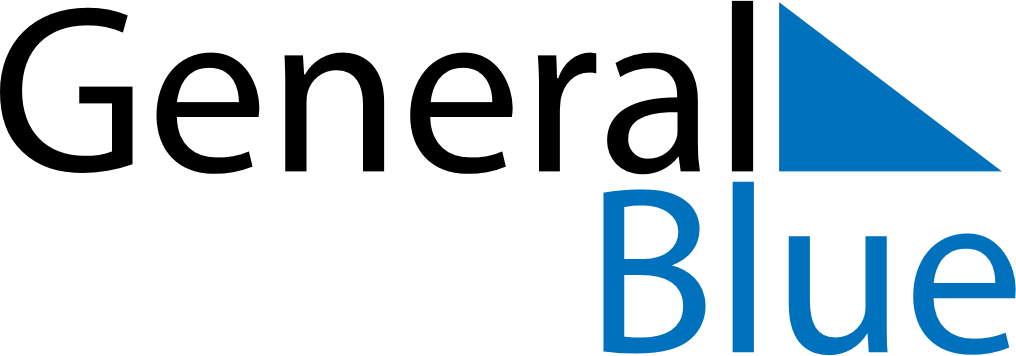 May 2029May 2029May 2029May 2029May 2029May 2029BermudaBermudaBermudaBermudaBermudaBermudaMondayTuesdayWednesdayThursdayFridaySaturdaySunday123456789101112131415161718192021222324252627Bermuda Day28293031NOTES